Ministerul Afacerilor Externe şi Integrării Europene al Republicii Moldovaanunţă  concurs pentru  ocuparea  funcției publice / diplomatice  vacante:Direcția management instituțional Secția resurse umane și contenciosConsilier (probleme juridice) – 1 postSarcinile de bază:Elaborarea şi implementarea actelor normative interne, ajustarea acestora la reglementările naţionale şi internaţionale, monitorizarea modificărilor actelor normative ce vizează activitatea MAE IE;Participarea la elaborarea și  perfecţionare a cadrului legislativ în domeniul serviciului diplomatic;Informarea şi consultarea colaboratorilor MAE IE în probleme ce ţin de aplicarea legislaţiei muncii, de modificările legislaţiei;4. Monitorizarea şi controlul respectării legislaţiei, a disciplinei de muncă în cadrul serviciului               diplomatic.5. Contribuirea la elaborarea strategiei şi politicii de personal, la proiectarea structurilor                  organizatorice a aparatului central  al MAE IE şi misiunilor diplomatice şi consulare. Participarea la realizarea procedurilor de personal, pentru implementarea eficientă a politicii  şi procedurilor moderne de lucru cu personalul în cadrul instituţiilor serviciului diplomatic. Acordarea asistenţei informaţionale şi metodologice în  procesul de realizare a procedurilor de personal.Salariul funcţiei: Conform prevederilor Legii nr. 270 din 23 noiembrie 2018 privind sistemul de unitar de salarizare în sectorul bugetar și art. 10 alin (1) din Legea bugetului de stat pentru anul 2021 publicată în M.O nr. 353-357 din 22 decembrie 2020.Condiţiile de participare la concurs:      Condiţii de bază:Cetăţenia Republicii Moldova; Cunoaşterea limbii române. Cunoașterea unei limbi de circulaţie internaţională - engleză, franceză sau germană  (nivel C1). Prezentarea certificatelor şi/sau adeverinţelor de confirmare este obligatorie;Dispune de capacitatea deplină de exerciţiu;Nu a împlinit vîrsta necesară obţinerii dreptului la pensie pentru limită de vîrstă;În ultimii 5 ani, nu a fost destitui dintr-o funcţie publică sau nu i-a încetat contractul individual de muncă pentru motive disciplinare;Nu are antecedente penale nestinse pentru infracţiuni săvîrşite cu intenţie;Nu este privat de dreptul de a ocupa anumite funcţii sau de a exercita o anumită activitate, ca pedeapsă de bază sau complementară, ca urmare a sentinţei judecătoreşti definitive prin care s-a dispus această interdicţie.
Cerinţe specifice:Studii: Superioare de licenţă în domeniul juridic.  Experienţă  profesională: 3 ani de experienţă profesională în domeniu.Disponibilitate pentru efectuarea deplasărilor de serviciu (de lungă şi scurtă durată).Cunoştinţe:Cunoaşterea legislaţiei Republicii Moldova (cu precădere legislaţia muncii, administrativă, civilă, penală şi procesual-civilă);Dreptul muncii;Dreptul internaţional;Dreptul european;Priorităţile politicii externe a Republicii Moldova;Cunoaşterea managementului resurselor umane;Cunoaşterea politicilor şi procedurilor de personal, precum şi a practicilor pozitive în domeniu;Cunoştinţe de operare la calculator: Word, Excel, PowerPoint, Internet.Abilităţi avansate: Comunicare scrisa si orală, de analiză, capacitatea de a lucra în echipă, adaptabilitate.Atitudini/Comportamente: Responsabilitate, disciplină,  auto-perfecţionare  profesională continuă, spirit de iniţiativă şi de echipă, creativitate, flexibilitate.Persoanele interesate urmează să depună personal/ prin e-mail / prin poştă (str. 31 August 1989, nr. 80, MD – 2012, mun. Chişinău), Dosarul de concurs, care conţine:1.  formularul de participare;
2.*copia buletinului de identitate;
3. *copia diplomei de studii şi a suplimentului la diplomă;
4. *copia certificatelor de absolvire a cursurilor de perfecţionare profesională şi/sau de specializare;
5.*documente ce atestă experiența profesională (copia carnetului de muncă, certificate privind activitatea profesională desfășurată după data de 1 ianuarie 2019 sau alte documente confirmative);6.certificatul medical (forma 086-2/e),(certificatul poate fi înlocuit cu declaraţia pe proprie răspundere);
7. Cazierul judiciar (cazierul judiciar poate fi înlocuit cu declaraţia pe proprie răspundere);8. CV-ul (Europass);
9. Acordul cu privire la prelucrarea datelor cu caracter personal.Notă: *Copiile documentelor menționate se prezintă împreună cu documentele originale pentru a verifica veridicitatea lor sau pot fi autentificate la notar. În situația în care dosarul de concurs se depune prin poştă, această prevedere se aplică până la data desfăşurării probei scrise a concursului, sub sancţiunea respingerii dosarului de concurs. Termenul limita de depunere a documentelor pentru participare la concurs: 30 noiembrie 2022, ora 16:30.Informaţia privind condiţiile de desfăşurare a concursului este plasată şi pe panoul informaţional la sediul MAEIE (str. 31 August 1989, nr. 80, MD – 2012, mun. Chişinău ).Contacte: Secția resurse umane și contencios, tel. 022 578 281, e-mail sruc@mfa.gov.md.Concursul va fi organizat  în conformitate cu Regulamentul „Cu privire la ocuparea funcției publice vacante prin concurs”, aprobat prin Hotărârea Guvernului nr. 201 din 11 martie 2009 şi va include: examinarea Dosarelor depuse, proba scrisă şi interviul.În cadrul probei scrise se va aprecia şi nivelul cunoașterii limbilor străine de către candidații la post.Lista candidaților admiși la concurs, informația despre data şi ora desfășurării probei scrise şi a interviului vor fi plasate pe pagina web a MAE IE www.mfa.gov.md, precum şi va fi adusă la cunoștința fiecărui candidat admis la proba scrisă / la interviul. Cadrul normativ şi bibliografia în baza cărora vor fi formulate întrebările pentru proba scrisă şi interviu:Instrumente internaționale și acte legislative/normative:Convenţia de la Viena cu privire la relaţiile diplomatice, din 18.04.1961;Convenţia de la Viena cu privire la relaţiile consulare, din 24.04.1963;Constituţia Republicii Moldova, 29 iulie 1994;Codul Muncii al Republicii Moldova;Codul de Procedură Civilă al Republicii Moldova;Codul de executare al Republicii Moldova;Codul de conduită a funcţionarului public;Codul administrativ, 2018Legea nr. 173-XIII din 6 iulie 1994 privind modul de publicare şi intrare în vigoare a actelor oficiale;Legea nr. 1133-XII din 4 august 1992 cu privire la statutul misiunilor diplomatice ale Republicii Moldova în alte state;Legea nr. 133 din 17.06.2016 privind declararea averii si intereselor personale;Legea integrității nr. 82 din.2017 ;Legea nr. 239-XVI din 13.11.2008 privind transparenţa în procesul decizional;Legea nr. 271-XVI din 18 decembrie 2008 privind verificarea titularilor şi a candidaţilor la funcţii publice.Legea cu privire la serviciul diplomatic;Legea cu privire la statutul persoanelor cu funcţii de demnitate publică;Legea cu privire la funcţia publică şi statutul funcţionarului public;Legea cu privire la statutul personalului din cabinetul persoanelor cu funcţii de demnitate publică;Legea 270 din 23.11.2018 cu privire la sistemul unitar de salarizare în sistemul bugetar;Legea cu privire la secretul de stat;Hotărîrea Guvernului RM nr. 201 din 11.03.2009 privind punerea în aplicare a prevederilor Legii nr. 158-XVI din 4 iulie 2008 cu privire la funcţia publică şi statutul funcţionarului public;Regulamentul privind activitatea misiunilor diplomatice ale Republicii Moldova, aprobat prin Hotărîrea Guvernului RM nr. 744 din 29 iunie 2007;Regulamentul privind organizarea şi funcţionarea Ministerului Afacerilor Externe şi Integrării Europene, structurii şi efectivului-limită ale aparatului central al acestuia, aprobat prin Hotărîrea guvernului nr. 630 din 22.08.2011 Regulamentul activităţii administrativ-financiare a instituţiilor serviciului diplomatic, aprobat prin Hotărîrea Guvernului RM nr. 987 din 11 august 2003;Hotărîrea Guvernului RM nr. 412 din 22.04.2004 despre aprobarea unor acte normative ce ţin de stabilirea şi plata pensiilor funcţionarilor publici;Hotărîrea Guvernului RM nr. 108 din 03.02.2005 privind aprobarea Regulamentului cu privire la condiţiile de stabilire, modul de calcul şi de plată a indemnizaţiilor pentru incapacitate temporară de muncă şi altor prestaţii de asigurări sociale.FORMULARde participare la concursul pentru ocuparea funcţiei publice Autoritatea publică __________________________________________________________ Funcţia publică solicitată _____________________________________________________I. Date generaleII. EducaţieStudii superioare, de licență sau echivalente (ciclul I):Studii superioare de masterat și/sau doctorat (ciclul II, ciclul III):Cursuri de perfecționare/specializare relevante:III. Experienţa de muncăExperienţa de muncă în domeniul funcţiei publice vacante (începând cu cea recentă)** La necesitate, se adaugă secțiuni suplimentare IV. Competențe (autoevaluare)V. Nivel de cunoaștere a limbilorVI. Competențe digitale VII. Relaţii de rudenieVIII. Recomandări Declar, pe propria răspundere, că datele înscrise în acest formular sunt veridice. Accept dreptul autorităţii publice de a verifica datele din formular și din documentele prezentate.: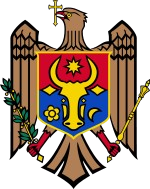 Prin prezenta, declar pe propria răspundere, că sunt apt din punct de vedere al stării sănătăţii şi nu am antecedente penale rezultate din infracţiuni intenţionate, fapt pentru care semnez.„       ” 	2022	SemnăturaACORDprivind prelucrarea datelor cu caracter personal ale utilizatorului SIA „Registrul funcţiilor publice şi al funcţionarilor publici" din MAE IESubsemnatul/a 	IDNP 		Bl 	Data eliberare 	Of 	Adresa 	prin acest acord îmi exprim în mod expres consimţământul neviciat la prelucrarea datelor cu caracter personal, care sunt oferite de către mine, în scopul gestionării SlA „Registrul funcţiilor publice şi al funcţionarilor publici".Confirm că am fost informat de prevederile art. 13 din Legea nr. 158 din 04.07.2008 cu privire la funcţia publica şi statutul funcţionarului public, art. 91-94 din Codul muncii, Hotărârii Guvernului nr.106 din 11.02.2014 „Pentru aprobarea Regulamentului privind organizarea şi funcţionarea Sistemului informaţional automatizat „Registrul funcţiilor publice şi al funcţionarilor publici.", mi s-a adus la cunoştinţă drepturile şi responsabilităţile mele privind prelucrarea datelor cu caracter personal ale personalului din autorităţile publice stabilite de actele normative menţionate, precum şi drepturile mele prevăzute de Legea privind protecţia datelor cu caracter personal (dreptul de acces, de intervenţie, de opoziţie, precum şi de a mă adresa în instanţa de judecată. în contextul prelucrării efectuate asupra datelor cu caracter personal ce mă vizează)Atenţie! Documentul conţine date cu caracter personal, prelucrate în cadrul sistemului de evidenţă, înregistrat în Registrul de evidenţă al operatorilor de date cu caracter personalwww.registru.datepersonale.md. Prelucrarea ulterioară a acestor date poate fi efectuată numai în condiţiile prevăzute de Legea nr. 133 din 08.07.2011 privind protecţia datelor cu caracter personal.Nume Prenume Data naşteriiDomiciliuCetăţenia(inclusiv a altor state)Cetăţenia(inclusiv a altor state)Cetăţenia(inclusiv a altor state)Telefon serviciu:domiciliu: mobil: E-mailE-mailTelefon serviciu:domiciliu: mobil: Codul și adresa poștală Codul și adresa poștală Nr.crt.PerioadaInstituția, localizarea, facultateaSpecialitatea obţinută.Diplomă/certificatNr.crt.PerioadaInstituția, localizarea, facultateaSpecialitatea, titlul obţinut. Diplomă/certificatNr.crt.PerioadaInstituția, localizareaInstituția, localizareaDenumirea cursuluiDiplomă/certificatTitluri ştiinţificeTitluri ştiinţificeTitluri ştiinţificeTitluri ştiinţificeTitluri ştiinţificeTitluri ştiinţificeTitluri ştiinţificeTitluri ştiinţificeTitluri ştiinţificeLucrări ştiinţifice, brevete de invenţie, publicaţii etc.Lucrări ştiinţifice, brevete de invenţie, publicaţii etc.Lucrări ştiinţifice, brevete de invenţie, publicaţii etc.Lucrări ştiinţifice, brevete de invenţie, publicaţii etc.Lucrări ştiinţifice, brevete de invenţie, publicaţii etc.Lucrări ştiinţifice, brevete de invenţie, publicaţii etc.Lucrări ştiinţifice, brevete de invenţie, publicaţii etc.Lucrări ştiinţifice, brevete de invenţie, publicaţii etc.Lucrări ştiinţifice, brevete de invenţie, publicaţii etc.Apartenența la organizații/asociații profesionale, participarea în grupuri naționale de lucru etc.Apartenența la organizații/asociații profesionale, participarea în grupuri naționale de lucru etc.Apartenența la organizații/asociații profesionale, participarea în grupuri naționale de lucru etc.Apartenența la organizații/asociații profesionale, participarea în grupuri naționale de lucru etc.Apartenența la organizații/asociații profesionale, participarea în grupuri naționale de lucru etc.Apartenența la organizații/asociații profesionale, participarea în grupuri naționale de lucru etc.Apartenența la organizații/asociații profesionale, participarea în grupuri naționale de lucru etc.Apartenența la organizații/asociații profesionale, participarea în grupuri naționale de lucru etc.Apartenența la organizații/asociații profesionale, participarea în grupuri naționale de lucru etc.Apartenența la organizații/asociații profesionale, participarea în grupuri naționale de lucru etc.Apartenența la organizații/asociații profesionale, participarea în grupuri naționale de lucru etc.Apartenența la organizații/asociații profesionale, participarea în grupuri naționale de lucru etc.Vechimea în serviciul publicVechimea în domeniul funcției publice vacante PerioadaOrganizația, localizarea. Postul deţinutAtribuțiile și responsabilitățile de bazăAbilități manageriale (se completează pentru funcția publică de conducere de nivel superior și de conducere)Nivel de dezvoltare şi manifestareNivel de dezvoltare şi manifestareAbilități manageriale (se completează pentru funcția publică de conducere de nivel superior și de conducere)înaltmediuPlanificarea activității Organizarea și coordonareaMonitorizarea, evaluarea și raportarea Luarea deciziilor Soluționarea problemelorManagementul resurselor umane Managementul schimbărilor Altele (specificați) Abilități profesionale genericeNivel de dezvoltare şi manifestareNivel de dezvoltare şi manifestareAbilități profesionale genericeînaltmediuComunicarea interpersonală Soluționarea de conflicte Lucrul în echipăManagementul timpului Altele (specificați) Atitudini/comportamenteNivel de dezvoltare şi manifestareNivel de dezvoltare şi manifestareAtitudini/comportamenteînaltmediuIntegritateOrientare spre respectarea drepturilor și libertăților fundamentale ale omuluiOrientare spre rezultat și calitate Spirit de inițiativăFlexibilitateOrientare spre dezvoltare profesională continuăRezistență la stres Altele (specificați) Denumirea limbiiCalificativ de cunoaștere (conform Cadrului European Comun de Referință pentru cunoașterea unei limbi)Calificativ de cunoaștere (conform Cadrului European Comun de Referință pentru cunoașterea unei limbi)Calificativ de cunoaștere (conform Cadrului European Comun de Referință pentru cunoașterea unei limbi)Calificativ de cunoaștere (conform Cadrului European Comun de Referință pentru cunoașterea unei limbi)Calificativ de cunoaștere (conform Cadrului European Comun de Referință pentru cunoașterea unei limbi)Calificativ de cunoaștere (conform Cadrului European Comun de Referință pentru cunoașterea unei limbi)Denumirea limbiiA1A2B1B2C1C2Programe/AplicațiiNivel de utilizareNivel de utilizareNivel de utilizarePrograme/AplicațiiîncepătorintermediaravansatMS WordPowerPointExcelInternet Altele (specificați)Relaţii de rudenie cu funcționarii autorității publice organizatoare a concursului și/sau autorității în care s-a anunțat funcția publică vacantăRelaţii de rudenie cu funcționarii autorității publice organizatoare a concursului și/sau autorității în care s-a anunțat funcția publică vacantăRelaţii de rudenie cu funcționarii autorității publice organizatoare a concursului și/sau autorității în care s-a anunțat funcția publică vacantăRelaţii de rudenie cu funcționarii autorității publice organizatoare a concursului și/sau autorității în care s-a anunțat funcția publică vacantăNr.Nume, prenumeOrganizaţia, postul deţinutTelefon, e-maildata completării formularuluisemnăturaNumele şi prenumele candidatului:Numele şi prenumele candidatului:Data naşterii:IDNP: